Honors BiologyChapter 8: PhotosynthesisEQ’s: 1. Why is the ability to undergo photosynthesis important to all life on Earth?2. What advantageous and disadvantageous are associated with ATP and glucose when it comes to storing energy?	The ability to use __________and ___________is one of the characteristics of life.  What are autotrophs (self-feeders). 	Give three examples: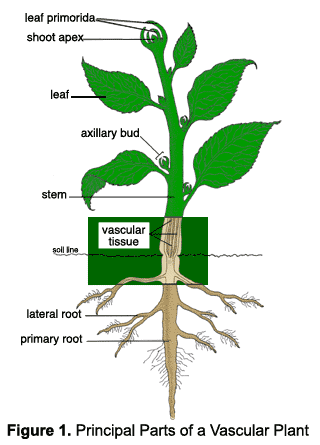 What are heterotrophs.  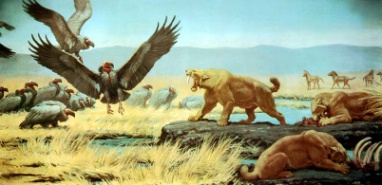 _____________________eat ______________directly while ___________________eat animals that eat plants.  Some heterotrophs decompose the remains of organisms to obtain the energy they need (_______________________for example).What is Adenosine Triphosphate (ATP) and how is it used by organisms?Draw a simple picture of ATP in the space:	The last phosphate group is a high _________________bond.  What happens when it is broken?Page 203: Explain how ATP and ADP are like a battery.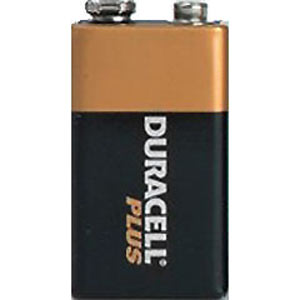 Name three ways this energy released from ATP is used by organisms.		1.	2.	3.What is the advantage of ATP when it comes to energy?What is the major disadvantage of ATP?A single glucose molecule stores __________times as much chemical energy as a molecule of ATP.  Cells usually only keep enough ________around for a few seconds of activity.ATP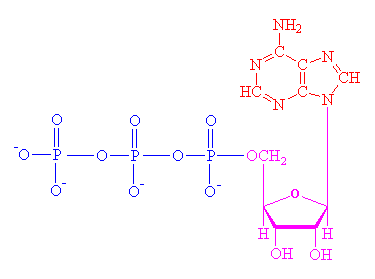 Assignment #1: Section Assessment 8.1: #’s 1, 2, 3, 4EQ’s:1. What is necessary for plants to be able to perform photosynthesis?2. What factors influence the rate at which photosynthesis occurs?	In photosynthesis plants use ___________________________ to convert ________ and carbon dioxide into _________ energy _____________________.Give two examples of high energy carbohydrates: 	a.	b.				R________________			P____________________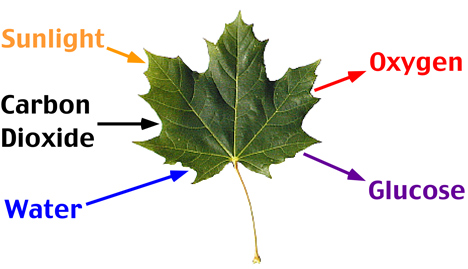 	What did Jan van Helmont prove 400 years ago?Name: __________________________________		Group Members: ________________										____________________Get a textbooks. Read about  Van Helmonts experiment on page 204.  Answer the following questions.What question was Van Helmont investigating?What measurements did he take during the experiment?What conclusions did he make about where the mass of the tree come from?What was he missing in his conclusion about photosynthesis? Later it was discovered that plants release oxygen in the presence of light.Write the detailed equation for photosynthesis in the space below:In addition to the water and carbon dioxide what else is needed for photosynthesis?There are two major types of chlorophyll: chlorophyll a and chlorophyll b.  What colors does chlorophyll absorb well:What color does chlorophyll reflect (that’s why most plants appear green)?What factors affect the rate of photosynthesis?At what temperatures do the enzymes responsible for photosynthesis work best?  _________________(evergreens) can only conduct photosynthesis on warm sunny days.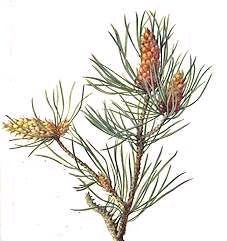 Assignment #2: page 207 Section Assessment 8.2 #’s 1, 2, 3, 4.CHAPTER 9: Chemical PathwaysIn a single gram of sugar (_____________) there are ___________ calories of heat energy.  Cells don’t “burn” glucose but gradually release energy from glucose and other carbohydrates.The first step in this process is called __________________and ends up producing ____ ATP’s.  If there is no oxygen present (___________________) glycolysis is followed by______________.Fermentation gives off 1. _______________________2. _______________________3. _______________________When bread is baked, yeast use sugar (glucose) to produce _________________which causes the bread to rise.  The small amount of _______________is burned off during baking.Muscles undergoing rapid exercise cannot get enough ______________and begin making ATP through __________________fermentation.  Lactic acid is responsible for the burning sensation in your muscles. AEROBIC RESPIRATION (mitochondria)If oxygen is present, glucose molecules can produce far more ATP’s than fermentation.  EQUATION: _________________________________________________Note that this is _____X as much ATP as anaerobic respiration produces.Summary:- Spare ATP’s burned during first couple of _____________of exercise (5 seconds)- Lactic Acid fermentation takes over next (______ seconds). _____________Debt- Longer races require _____________Respiration and the burning of ________________stored in    muscles (15-20 minutes)- after that you are burning __________Compare and Contrast Photosynthesis and Respiration (page 232)